The SeasideWeek 1Week 2Week 3Week 4Week 5Week 6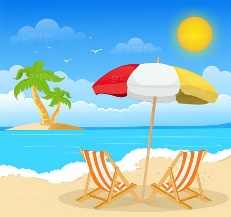 EnglishPretend you have been to the seaside. Write a postcard to a friend. 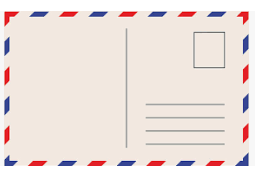 ArtFind out about Kandinsky. Write sentences about the artist.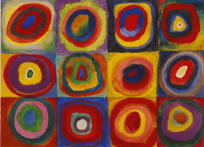 MathsFind 1/3 of 27, 30, 18, 24Find half of 80, 34, 26, 16Find a quarter of 16, 24, 32 and 40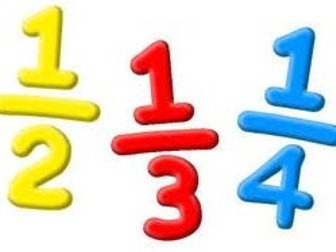 HistoryHow has the seaside changed over the years?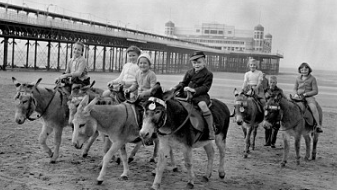 EnglishWrite a setting description of the seaside. 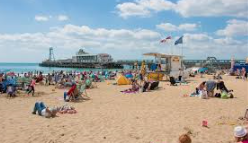 ArtFind a piece of art linked to the seaside. Try and recreate the art yourself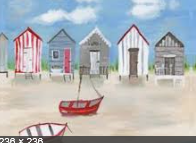 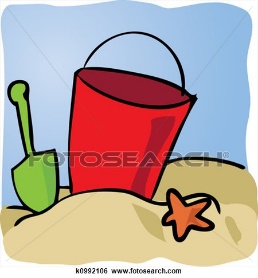 GeographyFind and label a map of a seaside location with human and physical features. 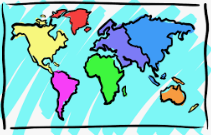 Science Take a flower or leaf and complete an observational drawing. Take your time to add lots of intricate detail. 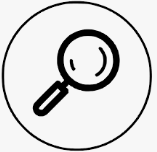 EnglishWrite a story set at the seaside. Bring it in to read with the class.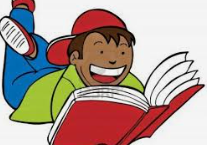 Design TechnologyDesign and make a moving picture set at the seaside. 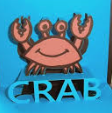 HistoryMake puppets for your own Punch and Judy show.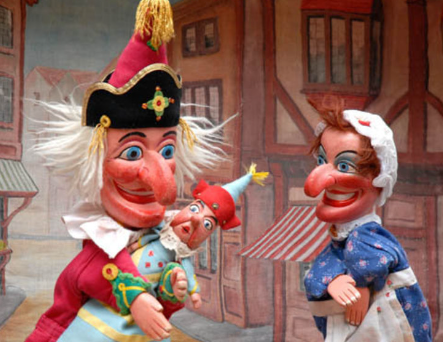 ComputingType a set of instructions for how to plant a seed. 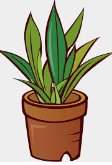 